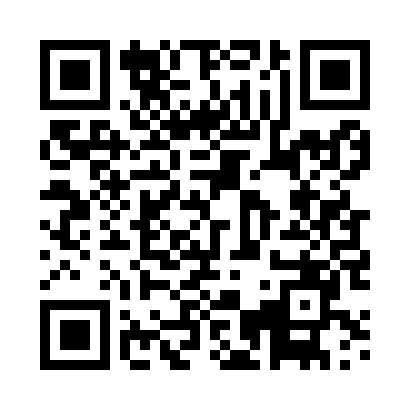 Prayer times for Cagarata, PortugalMon 1 Apr 2024 - Tue 30 Apr 2024High Latitude Method: Angle Based RulePrayer Calculation Method: Muslim World LeagueAsar Calculation Method: HanafiPrayer times provided by https://www.salahtimes.comDateDayFajrSunriseDhuhrAsrMaghribIsha1Mon5:467:191:396:098:009:282Tue5:447:171:396:108:019:293Wed5:427:161:386:108:029:304Thu5:407:141:386:118:039:315Fri5:387:121:386:128:049:336Sat5:377:111:386:128:059:347Sun5:357:091:376:138:069:358Mon5:337:081:376:148:079:369Tue5:317:061:376:148:089:3810Wed5:297:041:376:158:099:3911Thu5:277:031:366:168:109:4012Fri5:257:011:366:168:119:4213Sat5:247:001:366:178:129:4314Sun5:226:581:366:178:139:4415Mon5:206:571:356:188:149:4516Tue5:186:551:356:198:159:4717Wed5:166:541:356:198:169:4818Thu5:146:521:356:208:179:5019Fri5:136:511:346:208:189:5120Sat5:116:501:346:218:199:5221Sun5:096:481:346:228:209:5422Mon5:076:471:346:228:219:5523Tue5:056:451:346:238:229:5624Wed5:036:441:336:238:239:5825Thu5:026:431:336:248:249:5926Fri5:006:411:336:258:2510:0127Sat4:586:401:336:258:2610:0228Sun4:566:391:336:268:2810:0429Mon4:556:371:336:268:2910:0530Tue4:536:361:336:278:3010:06